за 1 квартал 2018 год____________________________________ (указывается в соответствии с периодичностью предоставления отчета об исполнении муниципального задания, установленной в муниципальном задании)Часть 1. Сведения об оказываемых муниципальных услугахРаздел 1.3.1. Показатели, характеризующие качество муниципальной услуги:*- значение показателя качества муниципальной услуги может быть указано: «да» или «нет».Допустимые (возможные) отклонения от установленных показателей качества муниципальной услуги, в пределах которых муниципальное задание считается выполненным 5%.3.2. Показатели, характеризующие объем муниципальной услуги:Допустимые (возможные) отклонения от установленных показателей качества муниципальной услуги, в пределах которых муниципальное задание считается выполненным 5%.4. Нормативные правовые акты, устанавливающие размер платы (цену, тариф) либо порядок ее (его) установления: 5. Порядок оказания муниципальной услуги:5.1. Нормативные правовые акты, регулирующие порядок оказания муниципальной услуги:- Федеральный закон от 06.10.2003 № 131-ФЗ «Об общих принципах организации местного самоуправления в Российской Федерации»;- Федеральный закон от 29.12.2012 № 273-ФЗ «Об образовании в Российской Федерации»;- Приказ Министерства образования и науки Российской Федерации от 17.10.2013 № 1155 «Об утверждении федерального государственного образовательного стандарта дошкольного образования»;- Приказ Министерства образования и науки Российской Федерации от 30.08.2013 № 1014 «Об утверждении Порядка организации и осуществления образовательной деятельности по основным общеобразовательным программам дошкольного образования»;- Санитарно-эпидемиологические правила и нормативы СанПин 2.4.1.3049-13 «Санитарно-эпидемиологические требования к устройству, содержанию и организации режима работы дошкольных образовательных учреждений».______________________________________________________________________________________________________________________________________________________________________________(наименование, номер и дата нормативного правового акта)5.2. Порядок информирования потенциальных потребителей муниципальной услуги:Раздел 2.3.1. Показатели, характеризующие качество муниципальной услуги:*- значение показателя качества муниципальной услуги может быть указано: «да» или «нет»3.2. Показатели, характеризующие объем муниципальной услуги:4. Нормативные правовые акты, устанавливающие размер платы (цену, тариф) либо порядок ее (его) установления: 5. Порядок оказания муниципальной услуги:5.1. Нормативные правовые акты, регулирующие порядок оказания муниципальной услуги:- Федеральный закон от 06.10.2003 № 131-ФЗ «Об общих принципах организации местного самоуправления в Российской Федерации»;- Федеральный закон от 29.12.2012 № 273-ФЗ «Об образовании в Российской Федерации»;- Приказ Министерства образования и науки Российской Федерации от 17.10.2013 № 1155 «Об утверждении федерального государственного образовательного стандарта дошкольного образования»;- Приказ Министерства образования и науки Российской Федерации от 30.08.2013 № 1014 «Об утверждении Порядка организации и осуществления образовательной деятельности по основным общеобразовательным программам дошкольного образования»;- Санитарно-эпидемиологические правила и нормативы СанПин 2.4.1.3049-13 «Санитарно-эпидемиологические требования к устройству, содержанию и организации режима работы дошкольных образовательных учреждений»._____________________________________________________________________________________________________________________________________________________________________________________(наименование, номер и дата нормативного правового акта)5.2. Порядок информирования потенциальных потребителей муниципальной услуги:Раздел 3.3.1. Показатели, характеризующие качество муниципальной услуги:*- значение показателя качества муниципальной услуги может быть указано: «да» или «нет»Допустимые (возможные) отклонения от установленных показателей качества муниципальной услуги, в пределах которых муниципальное задание считается выполненным 5%.3.2. Показатели, характеризующие объем муниципальной услуги:Нормативные правовые акты, устанавливающие размер платы (цену, тариф) либо порядок ее (его) установления: 5. Порядок оказания муниципальной услуги:5.1. Нормативные правовые акты, регулирующие порядок оказания муниципальной услуги:- Федеральный закон от 06.10.2003 № 131-ФЗ «Об общих принципах организации местного самоуправления в Российской Федерации»;- Федеральный закон от 29.12.2012 № 273-ФЗ «Об образовании в Российской Федерации»._____________________________________________________________________________________________________________________________________________________________________________________(наименование, номер и дата нормативного правового акта)5.2. Порядок информирования потенциальных потребителей муниципальной услуги:Раздел 4.3.1. Показатели, характеризующие качество муниципальной услуги:*- значение показателя качества муниципальной услуги может быть указано: «да» или «нет»Допустимые (возможные) отклонения от установленных показателей качества муниципальной услуги, в пределах которых муниципальное задание считается выполненным 5%.3.2. Показатели, характеризующие объем муниципальной услуги:4. Нормативные правовые акты, устанавливающие размер платы (цену, тариф) либо порядок ее (его) установления:5. Порядок оказания муниципальной услуги:5.1. Нормативные правовые акты, регулирующие порядок оказания муниципальной услуги:- Федеральный закон от 06.10.2003 № 131-ФЗ «Об общих принципах организации местного самоуправления в Российской Федерации»;- Федеральный закон от 29.12.2012 № 273-ФЗ «Об образовании в Российской Федерации»;- Санитарно-эпидемиологические правила и нормативы СанПин 2.4.1.3049-13 «Санитарно-эпидемиологические требования к устройству, содержанию и организации режима работы дошкольных образовательных учреждений»._____________________________________________________________________________________________________________________________________________________________________________________(наименование, номер и дата нормативного правового акта)5.2. Порядок информирования потенциальных потребителей муниципальной услуги:Раздел 5.3.1. Показатели, характеризующие качество муниципальной услуги:*- значение показателя качества муниципальной услуги может быть указано: «да» или «нет»3.2. Показатели, характеризующие объем муниципальной услуги:4. Нормативные правовые акты, устанавливающие размер платы (цену, тариф) либо порядок ее (его) установления: 5. Порядок оказания муниципальной услуги:5.1. Нормативные правовые акты, регулирующие порядок оказания муниципальной услуги:- Федеральный закон от 06.10.2003 № 131-ФЗ «Об общих принципах организации местного самоуправления в Российской Федерации»;- Федеральный закон от 29.12.2012 № 273-ФЗ «Об образовании в Российской Федерации»;- Санитарно-эпидемиологические правила и нормативы СанПин 2.4.1.3049-13 «Санитарно-эпидемиологические требования к устройству, содержанию и организации режима работы дошкольных образовательных учреждений»._____________________________________________________________________________________________________________________________________________________________________________________(наименование, номер и дата нормативного правового акта)5.2. Порядок информирования потенциальных потребителей муниципальной услуги:Раздел 6.1.Наименование муниципальной услуги:                                                 Уникальный номер      «Питание».                                                                                             По ведомственному                                                                                                                         перечню2. Категория потребителей муниципальной услуги:     Физические лица.3.Показатели, характеризующие объем и (или) качествомуниципальной услуги: 3.1.Показатели, характеризующие качество муниципальной услуги:Допустимые (возможности) отклонения от установленных показателей качества муниципальной услуги, в пределах которых муниципальное задание считается выполненным 5%.3.2. Показатели, характеризующие объем (содержание) муниципальной услуги:4. Порядок оказания муниципальной услуги:5. Нормативные  правовые акты, регулирующие порядок оказания муниципальной услуги:- Федеральный закон от 06.10.2003 № 131- ФЗ «Об общих принципах организации местного самоуправления в Российской Федерации»; - Федеральный закон от 29.12.2012 № 273-ФЗ «Об образовании в Российской Федерации»Допустимые (возможности) отклонения от установленных показателей качества муниципальной услуги, в пределах которых муниципальное задание считается выполненным на 5 %.- Санитарно-эпидемиологические правила и нормативы СанПин 2.4.1.3049-13 «Санитарно-эпидемиологические требования к устройству, содержанию и организации режима работы дошкольных образовательных учреждений».5.1. Нормативные правовые акты, устанавливающие размер платы (цену, тариф)Либо порядок ее (его) установления:  5.2.Порядок информирования потенциальных потребителей муниципальной услуги:Часть 2. Прочие сведения о муниципальном задании1. Основания для досрочного прекращения выполнения муниципального задания:-ликвидация учреждения в соответствии со ст. 61 Гражданского кодекса Российской Федерации;-исключение муниципальной услуги из ведомственного перечня муниципальных услуг и работ, оказываемых и выполняемых муниципальными учреждениями 2. Иная информация, необходимая для выполнения (контроля за выполнением) муниципального задания:_________________________________________________________________________________________3. Порядок контроля за выполнением муниципального задания:4.    Требования к отчетности о выполнении муниципального задания:4.1. Периодичность предоставления отчетов о выполнении муниципального задания:       ежеквартально4.2. Сроки предоставления отчетов о выполнении муниципального задания:не позднее 5-го числа, месяца следующего за отчетным периодом4.3. Иные требования  к отчетности о выполнении муниципального задания:-предоставление пояснительной записки с прогнозом достижения годовых значений показателей качества и объема оказания муниципальной услуги;-предоставление информации о состоянии кредиторской задолженности, в том числе просроченной;-предоставление копий подтверждающих документов;-отчеты об исполнении муниципального задания должны быть представлены на бумажном носителе, подписанные руководителем и заверенные печатью учреждения, и в электронном виде в формате PDF.5. Иные показатели, связанные с выполнением муниципального задания:- муниципальное задание формируется на срок до одного года в случае утверждения бюджета района на очередной финансовый год и на срок до 3 лет в случае утверждения бюджета района на очередной финансовый год и на плановый период;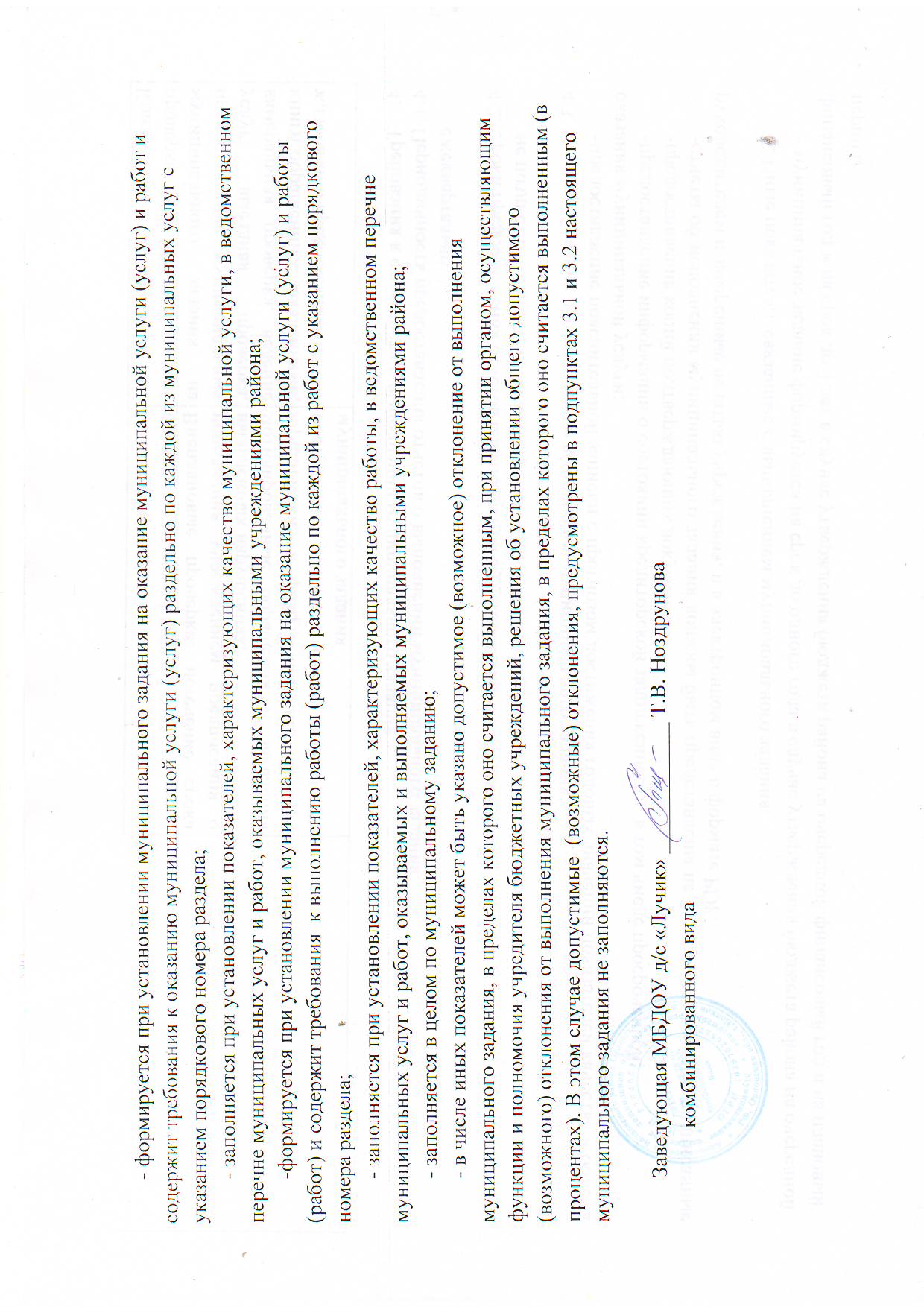 ОТЧЁТ ОБ ИСПОЛНЕНИИ МУНИЦИПАЛЬНОГО ЗАДАНИЯ ОТЧЁТ ОБ ИСПОЛНЕНИИ МУНИЦИПАЛЬНОГО ЗАДАНИЯ ОТЧЁТ ОБ ИСПОЛНЕНИИ МУНИЦИПАЛЬНОГО ЗАДАНИЯ на I квартал 2018  «18» апреля 2018 годана I квартал 2018  «18» апреля 2018 годана I квартал 2018  «18» апреля 2018 годаНаименование муниципального учрежденияНаименование муниципального учрежденияФорма по ОКУДМуниципальное бюджетное дошкольное образовательное  учреждение________ детский сад «Лучик» комбинированного вида Муниципальное бюджетное дошкольное образовательное  учреждение________ детский сад «Лучик» комбинированного вида Дата18 апреля 2018 год18 апреля 2018 годВид деятельности муниципального учрежденияВид деятельности муниципального учрежденияПо сводному рееструДошкольное образование (предшествующее начальному общему образованию)__ Дошкольное образование (предшествующее начальному общему образованию)__ По ОКВЭД80.10.180.10.1Предоставление социальных услуг без обеспечения проживания______________Предоставление социальных услуг без обеспечения проживания______________По ОКВЭД85.3285.32Вид муниципального учрежденияВид муниципального учрежденияДошкольная образовательная  организация_________________________________(указывается вид муниципального учреждения из ведомственного перечня)Дошкольная образовательная  организация_________________________________(указывается вид муниципального учреждения из ведомственного перечня)ПереодичностьПереодичность1. Наименование муниципальной услуги:«Реализация основных общеобразовательных программ дошкольного  образования» Уникальный номерпо ведомственному11784000301000201002100перечню117840003010002010021002. Категория потребителей муниципальной услуги:Физические лица в возрасте до 8 лет3. Показатели, характеризующие объем и (или) качество муниципальной услуги:Уникальный номер реестровой записиПоказатель, характеризующий содержание муниципальной услугиПоказатель, характеризующий содержание муниципальной услугиПоказатель, характеризующий содержание муниципальной услугиПоказатель, характеризующий условия (формы) оказания муниципальной услугиПоказатель, характеризующий условия (формы) оказания муниципальной услугиПоказатель качества муниципальной услугиПоказатель качества муниципальной услугиПоказатель качества муниципальной услугиПоказатель качества муниципальной услугиПоказатель качества муниципальной услугиПоказатель качества муниципальной услугиУникальный номер реестровой записиПоказатель, характеризующий содержание муниципальной услугиПоказатель, характеризующий содержание муниципальной услугиПоказатель, характеризующий содержание муниципальной услугиПоказатель, характеризующий условия (формы) оказания муниципальной услугиПоказатель, характеризующий условия (формы) оказания муниципальной услугинаименование показателяединица измерения по ОКЕИединица измерения по ОКЕИутвер жден о в муни ципал ьном задан ии на годиспол нено на отчет ную датудопуст имое (возмо жное) отклон ениеУникальный номер реестровой записиВиды образовательных программ(наименование показателя)Категория потребителей(наименование показателя)Возраст обучающихся (наименование показателя)Формы образования и формы реализации образовательных программ (наименование показателя)______(наименование показателя)наименование показателянаименованиекодутвер жден о в муни ципал ьном задан ии на годиспол нено на отчет ную датудопуст имое (возмо жное) отклон ение12345678910111211784000301000201002100Не указаноНе указаноОт 1 года до 3 летОчная-Укомплектованность кадрами%7441001005-10%11784000301000201002100Не указаноНе указаноОт 1 года до 3 летОчная-Доля педагогических работников, прошедших аттестацию 1 раз в 5 лет,  повышение квалификации не менее 1 раза в 3 года%%74497100971005-10%5-10%11784000301000201002100Не указаноНе указаноОт 1 года до 3 летОчная-Применение и использование различных методик и технологий обучения (в том числе инновационных)Слово923ДаДа-11784000301000201002100Не указаноНе указаноОт 1 года до 3 летОчная-Наличие методического кабинетаСлово923ДаДа-11784000301000201002100Не указаноНе указаноОт 1 года до 3 летОчная-Наличие органа самоуправления учреждения (педагогический совет, общее собрание трудового коллектива, управляющий совет)Слово923ДаДа-11784000301000201002100Не указаноНе указаноОт 1 года до 3 летОчная-Доля детей, участвующих в кружках, секциях, в различных конкурсах, смотрах и фестивалях%744---11784000301000201002100Не указаноНе указаноОт 1 года до 3 летОчная-Соблюдение и обеспечение мер безопасности дошкольного образовательного учрежденияСлово923ДаДа-11784000301000201002100Не указаноНе указаноОт 1 года до 3 летОчная-Обеспечение условий для сохранения и укрепления физического и психического здоровьяСлово923ДаДа-11784000301000201002100Не указаноНе указаноОт 1 года до 3 летОчная-Уровень заболеваемости%74426201211784000301000201002100Не указаноНе указаноОт 1 года до 3 летОчная-Наличие логопеда и психологаСлово923ДаДаДа11784000301000201002100Не указаноНе указаноОт 1 года до 3 летОчная-Уровень посещения   воспитанниками образовательного учреждения%74487935-7%11784000301000201002100Не указаноНе указаноОт 1 года до 3 летОчная-Создание условий для повышения развития детей: физического, познавательно-речевого, художественно-речевого и т.д.Слово923ДаДа-11784000301000201002100Не указаноНе указаноОт 1 года до 3 летОчная-Наличие свободного доступа к ресурсам ИнтернетСлово923ДаДа2-3%11784000301000201002100Не указаноНе указаноОт 1 года до 3 летОчная-Наличие общей (единой) системы оценки индивидуальных образовательных результатов, обоснованное использование разных оценочных шкал, процедур, форм оценки и их соотношениеСлово923ДаДа-11784000301000201002100Не указаноНе указаноОт 1 года до 3 летОчная-Материально-техническая обеспеченность%74479885-7%11784000301000201002100Не указаноНе указаноОт 1 года до 3 летОчная-Привлечение родителей к управлению дошкольным образовательным учреждениемСлово923ДаДа-11784000301000201002100Не указаноНе указаноОт 1 года до 3 летОчная-Процент обоснованных жалоб родителей (законных представителей) поступивших в дошкольное образовательное учреждение или в вышестоящий орган, по которому были приняты меры %74400011784000301000201002100Не указаноНе указаноОт 1 года до 3 летОчная-Уровень удовлетворенности родителей (законных представителей) качеством образования%7441001002-3%11784000301000201002100Не указаноНе указаноОт 1 года до 3 летОчная-Результаты плановых и внеплановых проверок%74498985-10%11784000301000201002100Не указаноНе указаноОт 1 года до 3 летОчная-Наличие основных образовательных программ в дошкольном образовательном учреждении соответствующих Федеральным государственным образовательным стандартам дошкольного образованияСлово923ДаДа-11784000301000201002100Не указаноНе указаноОт 1 года до 3 летОчная-Ведение образовательной организацией сайта, отвечающего требованиям Федерального закона от 29.12.2012 № 273-ФЗ «Об образовании в Российской Федерации»Слово923ДаДа-Уникальный номер реестровой записиПоказатель, характеризующий содержание муниципальной услугиПоказатель, характеризующий содержание муниципальной услугиПоказатель, характеризующий содержание муниципальной услугиПоказатель, характеризующий условия (формы) оказания муниципальной услугиПоказатель, характеризующий условия (формы) оказания муниципальной услугиУникальный номер реестровой записиПоказатель, характеризующий содержание муниципальной услугиПоказатель, характеризующий содержание муниципальной услугиПоказатель, характеризующий содержание муниципальной услугиПоказатель, характеризующий условия (формы) оказания муниципальной услугиПоказатель, характеризующий условия (формы) оказания муниципальной услугинаименование показателяединица измерения по ОКЕИединица измерения по ОКЕИутвержде но в муницип альном задании на годисполнен о на отчетную датудопус тимое (возм ожное ) откло ненисредни й размер платы (цена, _______ тарифУникальный номер реестровой записиВиды образовательных программ(наименование показателя)Категория потребителей(наименование показателя)Возраст обучающихся (наименование показателя)Формы образования и формы реализации образовательных программ (наименование показателя)____(наименование показателя)наименование показателянаименованиекодутвержде но в муницип альном задании на годисполнен о на отчетную датудопус тимое (возм ожное ) откло ненисредни й размер платы (цена, _______ тариф1234567891011121311784000301000201002100Не указаноНе указаноОт 1 года до 3 летОчная-Число обучающихсяЧеловек79224242-3%1200-00Нормативный правовой актНормативный правовой актНормативный правовой актНормативный правовой актНормативный правовой актвидпринявший органдатаномернаименование12345Постановление Главы администрации Болховского районаАдминистрация Болховского района27.12.2017 г.№ 612«Об установлении родительской платы за присмотр и уход за детьми в муниципальных бюджетных образовательных организациях Болховского района, реализующих программу  дошкольного образования».Способ информированияСостав размещаемой информацииЧастота обновления информации123Размещение информации в сети Интернет 1. Наименование учреждения, дата создания ДОУ, учредитель.2. Реализуемые образовательные программы.3. Численность воспитанников по реализуемым образовательным программам.4. Руководитель ДОУ, педагогический коллектив5. Полный адрес, телефон, режим, график работы, адрес электронной почты.6. Устав.7. Лицензия на осуществление образовательной деятельности.8. Свидетельство о государственной регистрации.9. Материально-техническое обеспечение.10. План финансово-хозяйственной деятельности ДОУ.11. Информация о дополнительных образовательных программах и дополнительных образовательных услугах.12. Локально-нормативные акты правил внутреннего распорядка обучающихся, правил внутреннего трудового распорядка.13.Публичный доклад о деятельности ДОУ. По мере обновления документовИнформирование при личном обращенииРаботники учреждения во время работы учреждения в случае личного обращения родителей (законных представителей) получателей муниципальной услуги предоставляют необходимые разъяснения об оказываемой муниципальной услугеПо мере обращенияТелефонная консультацияРаботники учреждения во время работы учреждения в случае обращения родителей (законных представителей) получателей муниципальной услуги по телефону предоставляют необходимые разъяснения об оказываемой муниципальной услугеПо мере обращенияИнформация у входа в зданиеУ входа в учреждение размещается информация о наименовании учреждения, адрес местонахождения, режим работы учрежденияПо мере изменения информацииИнформация в помещении на стенде и на сайте учрежденияКопии устава образовательного учреждения, лицензии на осуществление образовательной деятельности (с приложениями) и иных информационных материалов по муниципальной услуге, предоставляемой учреждением в соответствии с действующим законодательствомПо мере изменения информацииНаименование муниципальной услуги:«Реализация основных общеобразовательных программ дошкольного образования» Уникальный номерпо ведомственномуперечню117840003010003010011002. Категория потребителей муниципальной услуги:Физические лица в возрасте до 8 летПоказатели, характеризующие объем и (или) качество муниципальной услуги:Уникальный номер реестровой записиПоказатель, характеризующий содержание муниципальной услугиПоказатель, характеризующий содержание муниципальной услугиПоказатель, характеризующий содержание муниципальной услугиПоказатель, характеризующий условия (формы) оказания муниципальной услугиПоказатель, характеризующий условия (формы) оказания муниципальной услугиУникальный номер реестровой записиПоказатель, характеризующий содержание муниципальной услугиПоказатель, характеризующий содержание муниципальной услугиПоказатель, характеризующий содержание муниципальной услугиПоказатель, характеризующий условия (формы) оказания муниципальной услугиПоказатель, характеризующий условия (формы) оказания муниципальной услугинаименование показателяединица измерения по ОКЕИединица измерения по ОКЕИутверж дено в муници пально м задани и на годиспол нено на отчет ную датудопуст имое (возмо жное) отклон ениеУникальный номер реестровой записиВиды образовательных программ(наименование показателя)Категория потребителей(наименование показателя)Возраст обучающихся (наименование показателя)Формы образования и формы реализации образовательных программ (наименование показателя)______(наименование показателя)наименование показателянаименованиекодутверж дено в муници пально м задани и на годиспол нено на отчет ную датудопуст имое (возмо жное) отклон ение12345678910111211784000301000301001100Не указаноНе указаноОт 3 лет до 8 летОчная-Укомплектованность кадрами%7441001005-10%11784000301000301001100Не указаноНе указаноОт 3 лет до 8 летОчная-Доля педагогических работников, прошедших аттестацию 1 раз в 5 лет,  повышение квалификации не менее 1 раза в 3 года%74496100981005%5%11784000301000301001100Не указаноНе указаноОт 3 лет до 8 летОчная-Применение и использование различных методик и технологий обучения (в том числе инновационных)Слово923ДаДа-11784000301000301001100Не указаноНе указаноОт 3 лет до 8 летОчная-Наличие методического кабинетаСлово923ДаДа-11784000301000301001100Не указаноНе указаноОт 3 лет до 8 летОчная-Наличие органа самоуправления учреждения (педагогический совет, общее собрание трудового коллектива, управляющий совет)Слово923ДаДа-11784000301000301001100Не указаноНе указаноОт 3 лет до 8 летОчная-Доля детей, участвующих в кружках, секциях, в различных конкурсах, смотрах и фестивалях%744---11784000301000301001100Не указаноНе указаноОт 3 лет до 8 летОчная-Соблюдение и обеспечение мер безопасности дошкольного образовательного учрежденияСлово923ДаДа-11784000301000301001100Не указаноНе указаноОт 3 лет до 8 летОчная-Обеспечение условий для сохранения и укрепления физического и психического здоровьяСлово923ДаДа-11784000301000301001100Не указаноНе указаноОт 3 лет до 8 летОчная-Уровень заболеваемости%74423202-5%11784000301000301001100Не указаноНе указаноОт 3 лет до 8 летОчная-Наличие логопеда и психологаСлово923ДаДа-11784000301000301001100Не указаноНе указаноОт 3 лет до 8 летОчная-Уровень посещения   воспитанниками образовательного учреждения%74482895-10%11784000301000301001100Не указаноНе указаноОт 3 лет до 8 летОчная-Создание условий для повышения развития детей: физического, познавательно-речевого, художественно-речевого и т.д.Слово923ДаДа-11784000301000301001100Не указаноНе указаноОт 3 лет до 8 летОчная-Наличие свободного доступа к ресурсам ИнтернетСлово923ДаДа-11784000301000301001100Не указаноНе указаноОт 3 лет до 8 летОчная-Наличие общей (единой) системы оценки индивидуальных образовательных результатов, обоснованное использование разных оценочных шкал, процедур, форм оценки и их соотношениеСлово923ДаДа-11784000301000301001100Не указаноНе указаноОт 3 лет до 8 летОчная-Материально-техническая обеспеченность%74487893%11784000301000301001100Не указаноНе указаноОт 3 лет до 8 летОчная-Привлечение родителей к управлению дошкольным образовательным учреждениемСлово923ДаДа-11784000301000301001100Не указаноНе указаноОт 3 лет до 8 летОчная-Процент обоснованных жалоб родителей (законных представителей) поступивших в дошкольное образовательное учреждение или в вышестоящий орган, по которому были приняты меры %74400-11784000301000301001100Не указаноНе указаноОт 3 лет до 8 летОчная-Уровень удовлетворенности родителей (законных представителей) качеством образования%74410010010011784000301000301001100Не указаноНе указаноОт 3 лет до 8 летОчная-Доля выпускников с высоким уровнем готовности к обучению в первом классе школы от общего количества выпускников дошкольного образовательного учреждения%74494975-10%11784000301000301001100Не указаноНе указаноОт 3 лет до 8 летОчная-Результаты плановых и внеплановых проверок%74498975-10%11784000301000301001100Не указаноНе указаноОт 3 лет до 8 летОчная-Наличие основных образовательных программ в дошкольном образовательном учреждении соответствующих Федеральным государственным образовательным стандартам дошкольного образованияСлово923ДаДа-11784000301000301001100Не указаноНе указаноОт 3 лет до 8 летОчная-Ведение образовательной организацией сайта, отвечающего требованиям Федерального закона от 29.12.2012 № 273-ФЗ «Об образовании в Российской Федерации»Слово923ДаДа-Уникальный номер реестровой записиПоказатель, характеризующий содержание муниципальной услугиПоказатель, характеризующий содержание муниципальной услугиПоказатель, характеризующий содержание муниципальной услугиПоказатель, характеризующий условия (формы) оказания муниципальной услугиПоказатель, характеризующий условия (формы) оказания муниципальной услугиПоказатель объема муниципальной услугиПоказатель объема муниципальной услугиПоказатель объема муниципальной услугиУникальный номер реестровой записиПоказатель, характеризующий содержание муниципальной услугиПоказатель, характеризующий содержание муниципальной услугиПоказатель, характеризующий содержание муниципальной услугиПоказатель, характеризующий условия (формы) оказания муниципальной услугиПоказатель, характеризующий условия (формы) оказания муниципальной услугинаименование показателяединица измерения по ОКЕИединица измерения по ОКЕИутверж дено в муници пально м задани и на годиспол нено на отчет ную датудопусти мое (возмож ное) отклоне ниесредний размер платы (цена, тариф)Уникальный номер реестровой записиВиды образовательных программ(наименование показателя)Категория потребителей(наименование показателя)Возраст обучающихся (наименование показателя)Формы образования и формы реализации образовательных программ (наименование показателя)____(наименование показателя)наименование показателянаименованиекодутверж дено в муници пально м задани и на годиспол нено на отчет ную датудопусти мое (возмож ное) отклоне ниесредний размер платы (цена, тариф)123456789101112131784000301000301001100Не указаноНе указаноОт 3 лет до 8 летОчная-Число обучающихсяЧеловек7921241265-10%1200-00Нормативный правовой актНормативный правовой актНормативный правовой актНормативный правовой актНормативный правовой актНормативный правовой актвидпринявший органдатадатаномернаименование123345Постановление Главы администрации Болховского районаАдминистрация Болховского района27.12.2017 г.27.12.2017 г.№ 612«Об установлении родительской платы за присмотр и уход за детьми в муниципальных бюджетных образовательных организациях Болховского района, реализующих программу  дошкольного образования».Способ информированияСостав размещаемой информацииЧастота обновления информации123Размещение информации в сети Интернет Об учредителях, месте нахождения образовательной организации, режиме, графике работы, контактных телефонах, адресах электронной почты; правовые акты, необходимые для предоставления муниципальной услуги (устав МБДОУ, лицензия на осуществление образовательной деятельности, форма договора об образовании с родителями (законными представителями) обучающихся, о реализуемых основных общеобразовательных программах дошкольного образования, федеральном государственном образовательном стандарте дошкольного образования; о руководителе, персональном составе педагогических работников с указанием уровня образования, квалификации и опыта работы; о численности обучающихся по реализуемым основным общеобразовательным программам дошкольного образования по возрастным группам, количестве вакантных мест для приема в соответствующих возрастных группах; о материально-техническом обеспечении образовательной деятельности.По мере изменения информацииИнформирование при личном обращенииРаботники учреждения во время работы учреждения в случае личного обращения родителей (законных представителей) получателей муниципальной услуги предоставляют необходимые разъяснения об оказываемой муниципальной услугеПо мере обращенияТелефонная консультацияРаботники учреждения во время работы учреждения в случае обращения родителей (законных представителей) получателей муниципальной услуги по телефону предоставляют необходимые разъяснения об оказываемой муниципальной услугеПо мере обращенияИнформация у входа в зданиеУ входа в учреждение размещается информация о наименовании учреждения, адрес местонахождения, режим работы учрежденияПо мере изменения информацииИнформация в помещении на стенде и на сайте учрежденияКопии устава образовательного учреждения, лицензии на осуществление образовательной деятельности (с приложениями) и иных информационных материалов по муниципальной услуге, предоставляемой учреждением в соответствии с действующим законодательствомПо мере изменения информации1. Наименование муниципальной услуги:«Присмотр и уход»Уникальный номерпо ведомственному11Д430001100200006001100перечню11Д4300011002000060011002. Категория потребителей муниципальной услуги:Физические лица 3. Показатели, характеризующие объем и (или) качество муниципальной услуги:Уникальный номер реестровой записиПоказатель, характеризующий содержание муниципальной услугиПоказатель, характеризующий содержание муниципальной услугиПоказатель, характеризующий содержание муниципальной услугиПоказатель, характеризующий условия (формы) оказания муниципальной услугиПоказатель, характеризующий условия (формы) оказания муниципальной услугиУникальный номер реестровой записиПоказатель, характеризующий содержание муниципальной услугиПоказатель, характеризующий содержание муниципальной услугиПоказатель, характеризующий содержание муниципальной услугиПоказатель, характеризующий условия (формы) оказания муниципальной услугиПоказатель, характеризующий условия (формы) оказания муниципальной услугинаименование показателяединица измерения по ОКЕИединица измерения по ОКЕИутвержде но в муницип альном задании на годисполнен о на отчетную датудопусти мое (возмож ное) отклоне ниеУникальный номер реестровой записиКатегория потребителей (наименование показателя)Возраст обучающихся (наименование показателя)________(наименование показателя)Справочник периодов пребывания(наименование показателя)_____(наименование показателя)наименование показателянаименованиекодутвержде но в муницип альном задании на годисполнен о на отчетную датудопусти мое (возмож ное) отклоне ние12345678910111211Д430001100200006001100Физические лица за исключением льготных категорийОт 1 года до 3 лет-Не указано-Укомплектованность кадрами%744100100-11Д430001100200006001100Физические лица за исключением льготных категорийОт 1 года до 3 лет-Не указано-Соблюдение и обеспечение мер безопасности дошкольного образовательного учрежденияСлово*923ДаДа-11Д430001100200006001100Физические лица за исключением льготных категорийОт 1 года до 3 лет-Не указано-Обеспечение условий для сохранения и укрепления физического и психического здоровьяСлово923ДаДа-11Д430001100200006001100Физические лица за исключением льготных категорийОт 1 года до 3 лет-Не указано-Соответствие организации физического воспитания требованиям СанПиНСлово923ДаДа-11Д430001100200006001100Физические лица за исключением льготных категорийОт 1 года до 3 лет-Не указано-Уровень заболеваемости%74422205-10%11Д430001100200006001100Физические лица за исключением льготных категорийОт 1 года до 3 лет-Не указано-Уровень посещения   воспитанниками образовательного учреждения%74484925-10%11Д430001100200006001100Физические лица за исключением льготных категорийОт 1 года до 3 лет-Не указано-Создание условий для повышения развития детей: физического, познавательно-речевого, художественно-речевого и т.д.Слово923ДаДа-11Д430001100200006001100Физические лица за исключением льготных категорийОт 1 года до 3 лет-Не указано-Соблюдение рациона и качества питания%74487925-10%11Д430001100200006001100Физические лица за исключением льготных категорийОт 1 года до 3 лет-Не указано-Соответствие нормам питания требованиям СанПиНСлово923ДаДа-11Д430001100200006001100Физические лица за исключением льготных категорийОт 1 года до 3 лет-Не указано-Соответствие требованиям к организации питания (оборудование, содержание пищеблока)Слово923ДаДа-11Д430001100200006001100Физические лица за исключением льготных категорийОт 1 года до 3 лет-Не указано-Соблюдение режима дня%7441001002-3%11Д430001100200006001100Физические лица за исключением льготных категорийОт 1 года до 3 лет-Не указано-Соблюдение санитарно-гигиенического режимаПроцент744100100-11Д430001100200006001100Физические лица за исключением льготных категорийОт 1 года до 3 лет-Не указано-Материально-техническая обеспеченностьПроцент7449294-11Д430001100200006001100Физические лица за исключением льготных категорийОт 1 года до 3 лет-Не указано-Соответствие содержания зданий и помещений нормам и требованиям СанПиНСлово923ДаДа-11Д430001100200006001100Физические лица за исключением льготных категорийОт 1 года до 3 лет-Не указано-Привлечение родителей к управлению дошкольным образовательным учреждениемСлово923ДаДа-11Д430001100200006001100Физические лица за исключением льготных категорийОт 1 года до 3 лет-Не указано-Процент обоснованных жалоб родителей (законных представителей) поступивших в дошкольное образовательное учреждение или в вышестоящий орган, по которому были приняты меры %74400-11Д430001100200006001100Физические лица за исключением льготных категорийОт 1 года до 3 лет-Не указано-Уровень удовлетворенности родителей (законных представителей) качеством присмотра и ухода за детьми%7441001002-3%11Д430001100200006001100Физические лица за исключением льготных категорийОт 1 года до 3 лет-Не указано-Результаты плановых и внеплановых проверок%74498982-3%11Д430001100200006001100Физические лица за исключением льготных категорийОт 1 года до 3 лет-Не указано-Ведение образовательной организацией сайта, отвечающего требованиям Федерального закона от 29.12.2012 № 273-ФЗ «Об образовании в Российской Федерации»Слово923ДаДа-Уникальный номер реестровой записиПоказатель, характеризующий содержание муниципальной услугиПоказатель, характеризующий содержание муниципальной услугиПоказатель, характеризующий содержание муниципальной услугиПоказатель, характеризующий условия (формы) оказания муниципальной услугиПоказатель, характеризующий условия (формы) оказания муниципальной услугиПоказатель объема муниципальной услугиПоказатель объема муниципальной услугиПоказатель объема муниципальной услугиУникальный номер реестровой записиПоказатель, характеризующий содержание муниципальной услугиПоказатель, характеризующий содержание муниципальной услугиПоказатель, характеризующий содержание муниципальной услугиПоказатель, характеризующий условия (формы) оказания муниципальной услугиПоказатель, характеризующий условия (формы) оказания муниципальной услугинаименование показателяединица измерения по ОКЕИединица измерения по ОКЕИутвержде но в муницип альном задании на годисполнен о на отчетную датудопусти мое (возмож ное) отклоне ниесредний размер платы (цена, тариф)Уникальный номер реестровой записиКатегория потребителей (наименование показателя)Возраст обучающихся (наименование показателя)_____(наименование показателя)Справочник периодов пребывания(наименование показателя)______(наименование показателя)наименование показателянаименованиекодутвержде но в муницип альном задании на годисполнен о на отчетную датудопусти мое (возмож ное) отклоне ниесредний размер платы (цена, тариф)1234567891011121311Д430001100200006001100Физические лица за исключением льготных категорийОт 1 года до 3 лет-Не указано-Число детейЧеловек79224225-10%1200-00Нормативный правовой актНормативный правовой актНормативный правовой актНормативный правовой актНормативный правовой актНормативный правовой актНормативный правовой актвидпринявший органпринявший органдатадатаномернаименование1223345Постановление Главы администрации Болховского районаАдминистрация Болховского районаАдминистрация Болховского района27.12.2017 г.27.12.2017 г.№ 612«Об установлении родительской платы за присмотр и уход за детьми в муниципальных бюджетных образовательных организациях Болховского района, реализующих программу  дошкольного образования».Способ информированияСостав размещаемой информацииЧастота обновления информации123Размещение информации в сети Интернет Об учредителях, месте нахождения образовательной организации, режиме, графике работы, контактных телефонах, адресах электронной почты; правовые акты, необходимые для предоставления муниципальной услуги (устав МБДОУ, лицензия на осуществление образовательной деятельности, форма договора об образовании с родителями (законными представителями) обучающихся, о реализуемых основных общеобразовательных программах дошкольного образования, федеральном государственном образовательном стандарте дошкольного образования; о руководителе, персональном составе педагогических работников с указанием уровня образования, квалификации и опыта работы; о численности обучающихся по реализуемым основным общеобразовательным программам дошкольного образования по возрастным группам, количестве вакантных мест для приема в соответствующих возрастных группах; о материально-техническом обеспечении образовательной деятельности.По мере изменения информацииИнформирование при личном обращенииРаботники учреждения во время работы учреждения в случае личного обращения родителей (законных представителей) получателей муниципальной услуги предоставляют необходимые разъяснения об оказываемой муниципальной услугеПо мере обращенияТелефонная консультацияРаботники учреждения во время работы учреждения в случае обращения родителей (законных представителей) получателей муниципальной услуги по телефону предоставляют необходимые разъяснения об оказываемой муниципальной услугеПо мере обращенияИнформация у входа в зданиеУ входа в учреждение размещается информация о наименовании учреждения, адрес местонахождения, режим работы учрежденияПо мере изменения информацииИнформация в помещении на стенде и на сайте учрежденияКопии устава образовательного учреждения, лицензии на осуществление образовательной деятельности (с приложениями) и иных информационных материалов по муниципальной услуге, предоставляемой учреждением в соответствии с действующим законодательствомПо мере изменения информации1. Наименование муниципальной услуги:«Присмотр и уход» Уникальный номерпо ведомственномуперечню11Д 400011003000060091002. Категория потребителей муниципальной услуги:Физические лица3. Показатели, характеризующие объем и (или) качество муниципальной услуги:Уникальный номер реестровой записиПоказатель, характеризующий содержание муниципальной услугиПоказатель, характеризующий содержание муниципальной услугиПоказатель, характеризующий содержание муниципальной услугиПоказатель, характеризующий условия (формы) оказания муниципальной услугиПоказатель, характеризующий условия (формы) оказания муниципальной услугиПоказатель качества муниципальной услугиЗначение показателя качества муниципальной услугиПоказатель качества муниципальной услугиЗначение показателя качества муниципальной услугиПоказатель качества муниципальной услугиЗначение показателя качества муниципальной услугиПоказатель качества муниципальной услугиЗначение показателя качества муниципальной услугиПоказатель качества муниципальной услугиЗначение показателя качества муниципальной услугиПоказатель качества муниципальной услугиЗначение показателя качества муниципальной услугиУникальный номер реестровой записиПоказатель, характеризующий содержание муниципальной услугиПоказатель, характеризующий содержание муниципальной услугиПоказатель, характеризующий содержание муниципальной услугиПоказатель, характеризующий условия (формы) оказания муниципальной услугиПоказатель, характеризующий условия (формы) оказания муниципальной услугинаименование показателяединица измерения по ОКЕИединица измерения по ОКЕИутвержде но в муницип альном задании на годисполнен о на отчетную датудопусти мое (возмож ное) отклоне ниеУникальный номер реестровой записиКатегория потребителей (наименование показателя)Возраст обучающихся (наименование показателя)________(наименование показателя)Справочник периодов пребывания(наименование показателя)_____(наименование показателя)наименование показателянаименованиекодутвержде но в муницип альном задании на годисполнен о на отчетную датудопусти мое (возмож ное) отклоне ние12345678910111211Д 40001100300006009100Физические лица за исключением льготных категорийОт 3 лет до 8 лет-Не указано-Укомплектованность кадрамиПроцент7441001002-3%11Д 40001100300006009100Физические лица за исключением льготных категорийОт 3 лет до 8 лет-Не указано-Соблюдение и обеспечение мер безопасности дошкольного образовательного учрежденияСлово*923ДаДа-11Д 40001100300006009100Физические лица за исключением льготных категорийОт 3 лет до 8 лет-Не указано-Обеспечение условий для сохранения и укрепления физического и психического здоровьяСлово923ДаДа-11Д 40001100300006009100Физические лица за исключением льготных категорийОт 3 лет до 8 лет-Не указано-Соответствие организации физического воспитания требованиям СанПиНСлово923ДаДа-11Д 40001100300006009100Физические лица за исключением льготных категорийОт 3 лет до 8 лет-Не указано-Уровень заболеваемостиПроцент74418112-3%11Д 40001100300006009100Физические лица за исключением льготных категорийОт 3 лет до 8 лет-Не указано-Уровень посещения   воспитанниками образовательного учрежденияПроцент74483915-10%11Д 40001100300006009100Физические лица за исключением льготных категорийОт 3 лет до 8 лет-Не указано-Создание условий для повышения развития детей: физического, познавательно-речевого, художественно-речевого и т.д.Слово923ДаДа-11Д 40001100300006009100Физические лица за исключением льготных категорийОт 3 лет до 8 лет-Не указано-Соблюдение рациона и качества питанияПроцент74479872-3%11Д 40001100300006009100Физические лица за исключением льготных категорийОт 3 лет до 8 лет-Не указано-Соответствие нормам питания требованиям СанПиНСлово923ДаДа-11Д 40001100300006009100Физические лица за исключением льготных категорийОт 3 лет до 8 лет-Не указано-Соответствие требованиям к организации питания (оборудование, содержание пищеблока)Слово923ДаДа-11Д 40001100300006009100Физические лица за исключением льготных категорийОт 3 лет до 8 лет-Не указано-Соблюдение режима дняПроцент7441001002-3%11Д 40001100300006009100Физические лица за исключением льготных категорийОт 3 лет до 8 лет-Не указано-Соблюдение санитарно-гигиенического режимаПроцент744100100-11Д 40001100300006009100Физические лица за исключением льготных категорийОт 3 лет до 8 лет-Не указано-Материально-техническая обеспеченностьПроцент7448187-11Д 40001100300006009100Физические лица за исключением льготных категорийОт 3 лет до 8 лет-Не указано-Соответствие содержания зданий и помещений нормам и требованиям СанПиНСлово923ДаДа-11Д 40001100300006009100Физические лица за исключением льготных категорийОт 3 лет до 8 лет-Не указано-Привлечение родителей к управлению дошкольным образовательным учреждениемСлово923ДаДа2-3%11Д 40001100300006009100Физические лица за исключением льготных категорийОт 3 лет до 8 лет-Не указано-Процент обоснованных жалоб родителей (законных представителей) поступивших в дошкольное образовательное учреждение или в вышестоящий орган, по которому были приняты меры Процент74400011Д 40001100300006009100Физические лица за исключением льготных категорийОт 3 лет до 8 лет-Не указано-Уровень удовлетворенности родителей (законных представителей) качеством присмотра и ухода за детьмиПроцент7441001002-3%11Д 40001100300006009100Физические лица за исключением льготных категорийОт 3 лет до 8 лет-Не указано-Результаты плановых и внеплановых проверокПроцент744100100-11Д 40001100300006009100Физические лица за исключением льготных категорийОт 3 лет до 8 лет-Не указано-Ведение образовательной организацией сайта, отвечающего требованиям Федерального закона от 29.12.2012 № 273-ФЗ «Об образовании в Российской Федерации»Слово923ДаДа-Уникальный номер реестровой записиПоказатель, характеризующий содержание муниципальной услугиПоказатель, характеризующий содержание муниципальной услугиПоказатель, характеризующий содержание муниципальной услугиПоказатель, характеризующий условия (формы) оказания муниципальной услугиПоказатель, характеризующий условия (формы) оказания муниципальной услугиПоказатель объема муниципальной услугиПоказатель объема муниципальной услугиПоказатель объема муниципальной услугиУникальный номер реестровой записиПоказатель, характеризующий содержание муниципальной услугиПоказатель, характеризующий содержание муниципальной услугиПоказатель, характеризующий содержание муниципальной услугиПоказатель, характеризующий условия (формы) оказания муниципальной услугиПоказатель, характеризующий условия (формы) оказания муниципальной услугинаименование показателяединица измерения по ОКЕИединица измерения по ОКЕИутвержде но в муницип альном задании на годисполнен о на отчетную датудопус тимое (возм ожное ) откло нениесредни й размер платы (цена, _______ тариф)Уникальный номер реестровой записиКатегория потребителей (наименование показателя)Возраст обучающихся (наименование показателя)_____(наименование показателя)Справочник периодов пребывания(наименование показателя)______(наименование показателя)наименование показателянаименованиекодутвержде но в муницип альном задании на годисполнен о на отчетную датудопус тимое (возм ожное ) откло нениесредни й размер платы (цена, _______ тариф)1234567891011121311Д 40001100300006009100Физические лица за исключением льготных категорийОт 3 лет до 8 лет-Не указано-Число детейЧеловек7921241265-10%1200-00Нормативный правовой актНормативный правовой актНормативный правовой актНормативный правовой актНормативный правовой актвидпринявший органдатаномернаименование12345Постановление Главы администрации Болховского районаАдминистрация Болховского района27.12.2017 г.№ 612«Об установлении родительской платы за присмотр и уход за детьми в муниципальных бюджетных образовательных организациях Болховского района, реализующих программу  дошкольного образования».Способ информированияСостав размещаемой информацииЧастота обновления информации123Размещение информации в сети Интернет Об учредителях, месте нахождения образовательной организации, режиме, графике работы, контактных телефонах, адресах электронной почты; правовые акты, необходимые для предоставления муниципальной услуги (устав МБДОУ, лицензия на осуществление образовательной деятельности, форма договора об образовании с родителями (законными представителями) обучающихся, о реализуемых основных общеобразовательных программах дошкольного образования, федеральном государственном образовательном стандарте дошкольного образования; о руководителе, персональном составе педагогических работников с указанием уровня образования, квалификации и опыта работы; о численности обучающихся по реализуемым основным общеобразовательным программам дошкольного образования по возрастным группам, количестве вакантных мест для приема в соответствующих возрастных группах; о материально-техническом обеспечении образовательной деятельности.По мере изменения информацииИнформирование при личном обращенииРаботники учреждения во время работы учреждения в случае личного обращения родителей (законных представителей) получателей муниципальной услуги предоставляют необходимые разъяснения об оказываемой муниципальной услугеПо мере обращенияТелефонная консультацияРаботники учреждения во время работы учреждения в случае обращения родителей (законных представителей) получателей муниципальной услуги по телефону предоставляют необходимые разъяснения об оказываемой муниципальной услугеПо мере обращенияИнформация у входа в зданиеУ входа в учреждение размещается информация о наименовании учреждения, адрес местонахождения, режим работы учрежденияПо мере изменения информацииИнформация в помещении на стенде и на сайте учрежденияКопии устава образовательного учреждения, лицензии на осуществление образовательной деятельности (с приложениями) и иных информационных материалов по муниципальной услуге, предоставляемой учреждением в соответствии с действующим законодательствомПо мере изменения информации1. Наименование муниципальной услуги:«Присмотр и уход» Уникальный номерпо ведомственномуперечню11Д45000100400301601002. Категория потребителей муниципальной услуги:Физические лица3.Показатели, характеризующие объем и (или) качество муниципальной услуги:Уникальный номер реестровой записиПоказатель, характеризующий содержание муниципальной услугиПоказатель, характеризующий содержание муниципальной услугиПоказатель, характеризующий содержание муниципальной услугиПоказатель, характеризующий условия (формы) оказания муниципальной услугиПоказатель, характеризующий условия (формы) оказания муниципальной услугиПоказатель качества муниципальной услугиПоказатель качества муниципальной услугиПоказатель качества муниципальной услугиЗначение показателя качества муниципальной услугиЗначение показателя качества муниципальной услугиЗначение показателя качества муниципальной услугиУникальный номер реестровой записиПоказатель, характеризующий содержание муниципальной услугиПоказатель, характеризующий содержание муниципальной услугиПоказатель, характеризующий содержание муниципальной услугиПоказатель, характеризующий условия (формы) оказания муниципальной услугиПоказатель, характеризующий условия (формы) оказания муниципальной услугинаименование показателяединица измерения по ОКЕИединица измерения по ОКЕИутвержде но в муницип альном задании на годисполнен о на отчетную датудопус тимое (возм ожное ) откло нениеУникальный номер реестровой записиКатегория потребителей (наименование показателя)Возраст обучающихся (наименование показателя)________(наименование показателя)Справочник периодов пребывания(наименование показателя)_____(наименование показателя)наименование показателянаименованиекодутвержде но в муницип альном задании на годисполнен о на отчетную датудопус тимое (возм ожное ) откло нение12345678910111211Д4500010040030160100Дети-инвалидыОт 3 лет до 8 лет-Не указано-Укомплектованность кадрамиПроцент7441001002-3%11Д4500010040030160100Дети-инвалидыОт 3 лет до 8 лет-Не указано-Соблюдение и обеспечение мер безопасности дошкольного образовательного учрежденияСлово*923ДаДа-11Д4500010040030160100Дети-инвалидыОт 3 лет до 8 лет-Не указано-Обеспечение условий для сохранения и укрепления физического и психического здоровьяСлово923ДаДа-11Д4500010040030160100Дети-инвалидыОт 3 лет до 8 лет-Не указано-Соответствие организации физического воспитания требованиям СанПиНСлово923ДаДа-11Д4500010040030160100Дети-инвалидыОт 3 лет до 8 лет-Не указано-Уровень заболеваемостиПроцент74421182-3%11Д4500010040030160100Дети-инвалидыОт 3 лет до 8 лет-Не указано-Уровень посещения   воспитанниками образовательного учрежденияПроцент74479825-10%11Д4500010040030160100Дети-инвалидыОт 3 лет до 8 лет-Не указано-Создание условий для повышения развития детей: физического, познавательно-речевого, художественно-речевого и т.д.Слово923ДаДа-11Д4500010040030160100Дети-инвалидыОт 3 лет до 8 лет-Не указано-Соблюдение рациона и качества питанияПроцент7448791-11Д4500010040030160100Дети-инвалидыОт 3 лет до 8 лет-Не указано-Соответствие нормам питания требованиям СанПиНСлово923ДаДа-11Д4500010040030160100Дети-инвалидыОт 3 лет до 8 лет-Не указано-Соответствие требованиям к организации питания (оборудование, содержание пищеблока)Слово923ДаДа-11Д4500010040030160100Дети-инвалидыОт 3 лет до 8 лет-Не указано-Соблюдение режима дняПроцент744100100-11Д4500010040030160100Дети-инвалидыОт 3 лет до 8 лет-Не указано-Соблюдение санитарно-гигиенического режимаПроцент744100100-11Д4500010040030160100Дети-инвалидыОт 3 лет до 8 лет-Не указано-Материально-техническая обеспеченностьПроцент74487932-3%11Д4500010040030160100Дети-инвалидыОт 3 лет до 8 лет-Не указано-Соответствие содержания зданий и помещений нормам и требованиям СанПиНСлово923ДаДа-11Д4500010040030160100Дети-инвалидыОт 3 лет до 8 лет-Не указано-Привлечение родителей к управлению дошкольным образовательным учреждениемСлово923ДаДа-11Д4500010040030160100Дети-инвалидыОт 3 лет до 8 лет-Не указано-Процент обоснованных жалоб родителей (законных представителей) поступивших в дошкольное образовательное учреждение или в вышестоящий орган, по которому были приняты меры Процент74400011Д4500010040030160100Дети-инвалидыОт 3 лет до 8 лет-Не указано-Уровень удовлетворенности родителей (законных представителей) качеством присмотра и ухода за детьмиПроцент744100100-11Д4500010040030160100Дети-инвалидыОт 3 лет до 8 лет-Не указано-Результаты плановых и внеплановых проверокПроцент7449898-11Д4500010040030160100Дети-инвалидыОт 3 лет до 8 лет-Не указано-Ведение образовательной организацией сайта, отвечающего требованиям Федерального закона от 29.12.2012 № 273-ФЗ «Об образовании в Российской Федерации»Слово923ДаДа-Уникальный номер реестровой записиПоказатель, характеризующий содержание муниципальной услугиПоказатель, характеризующий содержание муниципальной услугиПоказатель, характеризующий содержание муниципальной услугиПоказатель, характеризующий условия (формы) оказания муниципальной услугиПоказатель, характеризующий условия (формы) оказания муниципальной услугиПоказатель объема муниципальной услугиПоказатель объема муниципальной услугиПоказатель объема муниципальной услугиУникальный номер реестровой записиПоказатель, характеризующий содержание муниципальной услугиПоказатель, характеризующий содержание муниципальной услугиПоказатель, характеризующий содержание муниципальной услугиПоказатель, характеризующий условия (формы) оказания муниципальной услугиПоказатель, характеризующий условия (формы) оказания муниципальной услугинаименование показателяединица измерения по ОКЕИединица измерения по ОКЕИутвержде но в муницип альном задании на годисполнен о на отчетную датудопус тимое (возм ожное ) откло ненисредни й размер платы (цена, _______ тариф)Уникальный номер реестровой записиКатегория потребителей (наименование показателя)Возраст обучающихся (наименование показателя)_____(наименование показателя)Справочник периодов пребывания(наименование показателя)______(наименование показателя)наименование показателянаименованиекодутвержде но в муницип альном задании на годисполнен о на отчетную датудопус тимое (возм ожное ) откло ненисредни й размер платы (цена, _______ тариф)12345678910111213000000000005730048311785000500300009008100101Дети-инвалидыОт 3 лет до 8 лет-Не указано-Число детейЧеловек7921110Нормативный правовой актНормативный правовой актНормативный правовой актНормативный правовой актНормативный правовой актвидпринявший органдатаномернаименование12345Постановление Главы администрации Болховского районаАдминистрация Болховского района27.12.2017 г.№ 612«Об установлении родительской платы за присмотр и уход за детьми в муниципальных бюджетных образовательных организациях Болховского района, реализующих программу  дошкольного образования».Способ информированияСостав размещаемой информацииЧастота обновления информации123Размещение информации в сети Интернет Об учредителях, месте нахождения образовательной организации, режиме, графике работы, контактных телефонах, адресах электронной почты; правовые акты, необходимые для предоставления муниципальной услуги (устав МБДОУ, лицензия на осуществление образовательной деятельности, форма договора об образовании с родителями (законными представителями) обучающихся, о реализуемых основных общеобразовательных программах дошкольного образования, федеральном государственном образовательном стандарте дошкольного образования; о руководителе, персональном составе педагогических работников с указанием уровня образования, квалификации и опыта работы; о численности обучающихся по реализуемым основным общеобразовательным программам дошкольного образования по возрастным группам, количестве вакантных мест для приема в соответствующих возрастных группах; о материально-техническом обеспечении образовательной деятельностиПо мере изменения информацииИнформирование при личном обращенииРаботники учреждения во время работы учреждения в случае личного обращения родителей (законных представителей) получателей муниципальной услуги предоставляют необходимые разъяснения об оказываемой муниципальной услугеПо мере обращенияТелефонная консультацияРаботники учреждения во время работы учреждения в случае обращения родителей (законных представителей) получателей муниципальной услуги по телефону предоставляют необходимые разъяснения об оказываемой муниципальной услугеПо мере обращенияИнформация у входа в зданиеУ входа в учреждение размещается информация о наименовании учреждения, адрес местонахождения, режим работы учрежденияПо мере изменения информацииИнформация в помещении на стенде и на сайте учрежденияКопии устава образовательного учреждения, лицензии на осуществление образовательной деятельности (с приложениями) и иных информационных материалов по муниципальной услуге, предоставляемой учреждением в соответствии с действующим законодательствомПо мере изменения информацииУникальный номер реестровой записиПоказатель, характеризующий содержание муниципальной услугиПоказатель, характеризующий содержание муниципальной услугиПоказатель, характеризующий содержание муниципальной услугиПоказатель, характеризующий условия (формы) оказания муниципальной услугиПоказатель, характеризующий условия (формы) оказания муниципальной услугиПоказатель качества муниципальной услугиПоказатель качества муниципальной услугиПоказатель качества муниципальной услугиЗначение показателя качества муниципальной услугиЗначение показателя качества муниципальной услугиЗначение показателя качества муниципальной услугиУникальный номер реестровой записиПоказатель, характеризующий содержание муниципальной услугиПоказатель, характеризующий содержание муниципальной услугиПоказатель, характеризующий содержание муниципальной услугиПоказатель, характеризующий условия (формы) оказания муниципальной услугиПоказатель, характеризующий условия (формы) оказания муниципальной услугиНаименование показателяединица измерения по ОКЕИединица измерения по ОКЕИутвержде но в муницип альном задании на годисполнен о на отчетную датудопус тимое (возм ожное ) откло нение (наиме-нованиепоказа-теля)(наиме-нованиепоказа-теля)(наиме-нованиепоказа-теля)(наиме-нованиепоказа-теля)(наиме-нованиепоказа-теля)Наименование показателянаименованиекод12345678910111211Д07000000000000005100-Процент обеспеченности горячим питанием обучающихся образовательных учреждений (в том числе из малообеспеченных семей)Доля обоснованных потребителей (обучающихся и их родителей, законных представителей) по которым приняты мерыочнаяКоличество обучающихся получивших горячее питание в общеобразовательных учреждениях/ общее количество обучающихсяпроцент744100100-Количество обоснованных жалоб потребителей по которым приняты меры/ общее количество обоснованных жалоб потребителейпроцент744000Уникальный номер реестровой записиПоказатель, характеризующий содержание муниципальной услугиПоказатель, характеризующий содержание муниципальной услугиПоказатель, характеризующий содержание муниципальной услугиПоказатель, характеризующий условия (формы) оказания муниципальной услугиПоказатель, характеризующий условия (формы) оказания муниципальной услугиПоказатели объема муниципальной услугиПоказатели объема муниципальной услугиПоказатели объема муниципальной услугиЗначение показателя объема муниципальной услугиСреднегодовой размер платы (цена, тариф)Значение показателя объема муниципальной услугиСреднегодовой размер платы (цена, тариф)Значение показателя объема муниципальной услугиСреднегодовой размер платы (цена, тариф)Значение показателя объема муниципальной услугиСреднегодовой размер платы (цена, тариф)Значение показателя объема муниципальной услугиСреднегодовой размер платы (цена, тариф)Уникальный номер реестровой записиПоказатель, характеризующий содержание муниципальной услугиПоказатель, характеризующий содержание муниципальной услугиПоказатель, характеризующий содержание муниципальной услугиПоказатель, характеризующий условия (формы) оказания муниципальной услугиПоказатель, характеризующий условия (формы) оказания муниципальной услугинаименование показателяединица измерения по ОКЕИединица измерения по ОКЕИутвержде но в муницип альном задании на годисполнен о на отчетную датудопус тимое (возм ожное ) откло нениесредний размер платы (цена, _______ тариф)средний размер платы (цена, _______ тариф)Уникальный номер реестровой записинаименование показателянаименование показателянаименование показателянаименование показателянаименование показателянаименование показателянаименованиекодутвержде но в муницип альном задании на годисполнен о на отчетную датудопус тимое (возм ожное ) откло нениесредний размер платы (цена, _______ тариф)средний размер платы (цена, _______ тариф)12345678910111213141511Д000000000000005100Физические лица за исключением льготных категорийочная-Количество детейЧеловек 7921481482-3%1200-00Нормативный правовой актНормативный правовой актНормативный правовой актНормативный правовой актНормативный правовой актНормативный правовой актвидпринявший органдатадатаномернаименование123345ПостановлениеАдминистрация Болховского района27.12.2017г.27.12.2017г.№ 612Об установлении родительской платы за присмотр и уход за детьми муниципальных бюджетных образовательных организациях Болховского района, реализующих образовательную программу дошкольного образования.ПостановлениеАдминистрация Болховского района02.02.2018г.02.02.2018г.№ 35Об организации питания детей в образовательных организациях района, реализующих образовательную программу дошкольного образования в 2018 году.ПостановлениеОб организации питания детей в образовательных организациях района, реализующих образовательную программу дошкольного образования в 2018 году.ПриказОтдел образования28.12.2017г.28.12.2017г.№ 220-аОб исполнении постановления администрации Болховского района от 27.12.2017г. № 612ПриказОтдел образования05.012.2018г05.012.2018г№ 13-аОб исполнении постановления администрации Болховского района от 02.02.2018 г. №35.Способ информированияСостав размещаемой информацииЧастота обновления информации123Родительские собранияО выделении денежных средств для выполнения муниципального задания1 раз в годРазмещение информации на информационных стендахНормативно правовые документы, о расходовании добровольных пожертвований, информация для родителей, и др.По мере необходимостиРазмещение информации в сети ИнтернетРазмещение отчетов о выполнении муниципального задания.1 раз в годФормы контроляФормы контроляПериодичностьПериодичностьОрганы власти, осуществляющий контроль за выполнением муниципального задания Контрольные мероприятия по проверке исполнения муниципального задания на предоставление муниципальных услуг: выездная проверка, камеральная проверка, ведение книги обращений с заявлениями, жалобами и предложениямиПлановая проверка:проводится не реже 1 раза в 3 годаВнеплановые проверки: истечение срока исполнения учреждением предписания о выявленных нарушениях,                     мотивированные обращения и заявления юридических и физических лиц, по мере поступления отчетности о выполнении муниципального задания